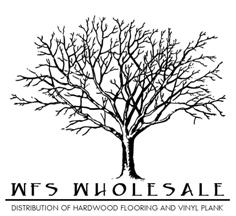 Southampton SpecificationsSpeciesHickorySize6 ½”x ½”Top Layer2 mmSqft per ctn25.57LengthsRL up to 6’ConstructionEngineered- Tongue and GrovePlies6StyleHand Scraped Finish7 layer UV CoatingEdgesT&G eased edgeInstallationStaple, Nail, Glue, or FloatWarranty50 year finish & lifetime structure